Mary Johnson Memorial Scholarship Application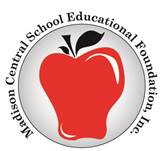 Applicant Name: ____________________________________________________Address: ___________________________________________________________
	(Street)					(City)		(State)		(Zip)GPA (unweighted w/ Bonus): ____________School of Choice ____________________________________________________
Please attach resume with:Career/Education GoalsForeign Language Studies HistorySummary of high school honors, school activities and community serviceEmployment HistoryPlease complete the application and attach a brief essay about why you feel learning a foreign language or teaching English as a Second Language is important to you as your career.  Please elaborate on what has influenced your decision to choose this field.  One letter of recommendation from a non-relative is also required.Applications MUST be sent electronically to madisoneducationalfoundation@k12.sd.us